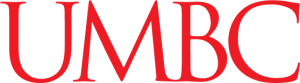 Department of Computer Science & Electrical EngineeringDeclaration of Research Advisor/Co-AdvisorDate ______________________________To: Graduate Program Director        Program: CMPE ____ CMSC ____ ENEE ____                                                                Degree: MS ____ PhD ____From: _____________________________    UMBC Email ______________________________                    (Last Name, First Name)This is to request Dr. ___________________________________________as my research advisor.                                                              (Last Name, First Name)I would like to request Dr. _______________________________________ as my co-advisor.                                                              (Last Name, First Name)Dr. ______________________________________was assigned as my temporary advisor.                            (Last Name, First Name)Student Signature _____________________________________     Date _______________________Requested Research Advisor Signature______________________   Date_______________________Requested Co-Advisor Signature ___________________________   Date ______________________Email completed form to: fliggins@umbc.eduRevised by K. Fliggins: November 2021